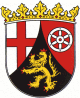 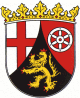 30.03.2020„Es gibt nichts Ungerechteres als die gleiche Behandlung von Ungleichen.“ 
(Paul F. Brandwein, amerikanischer Psychologe, 1912-1994)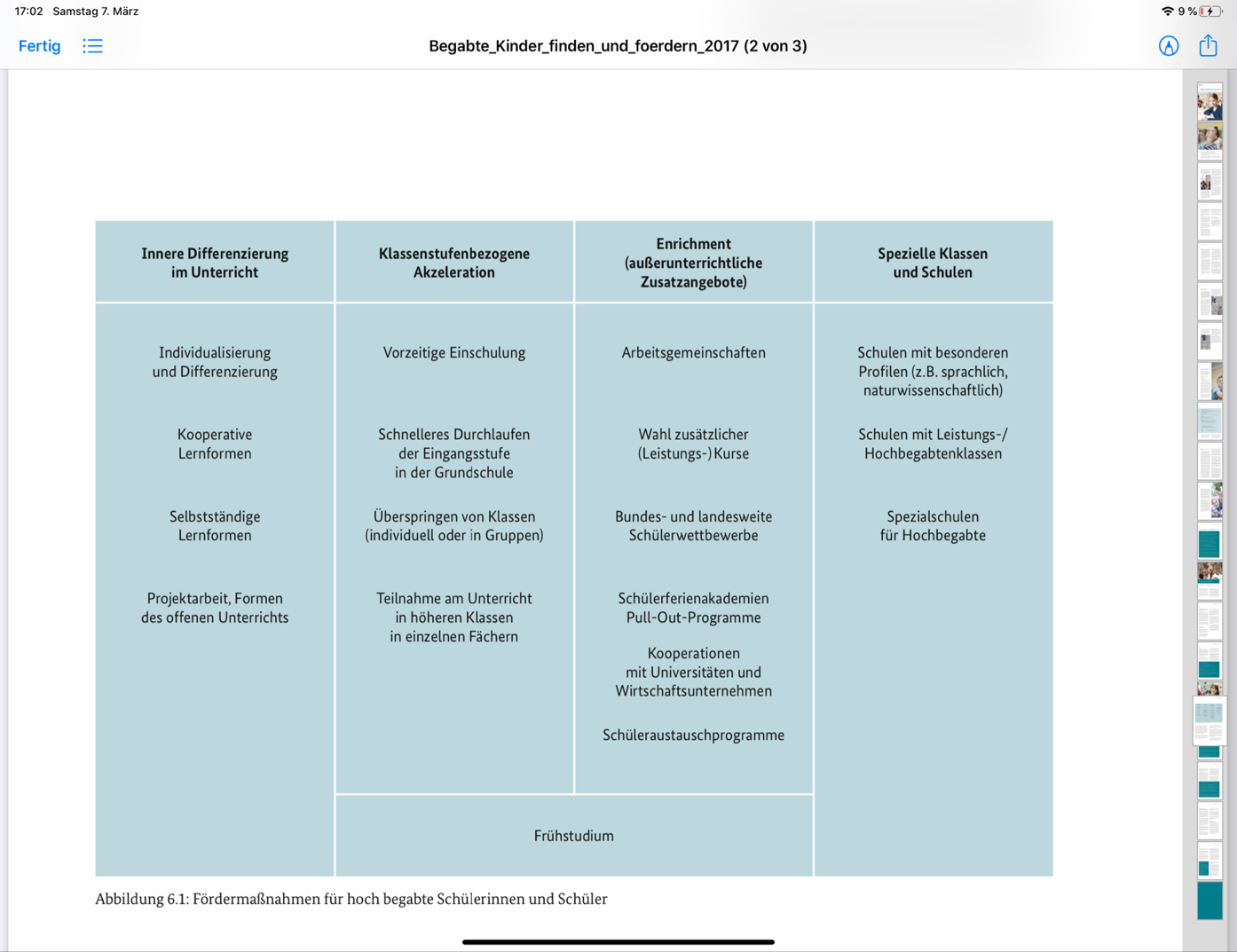 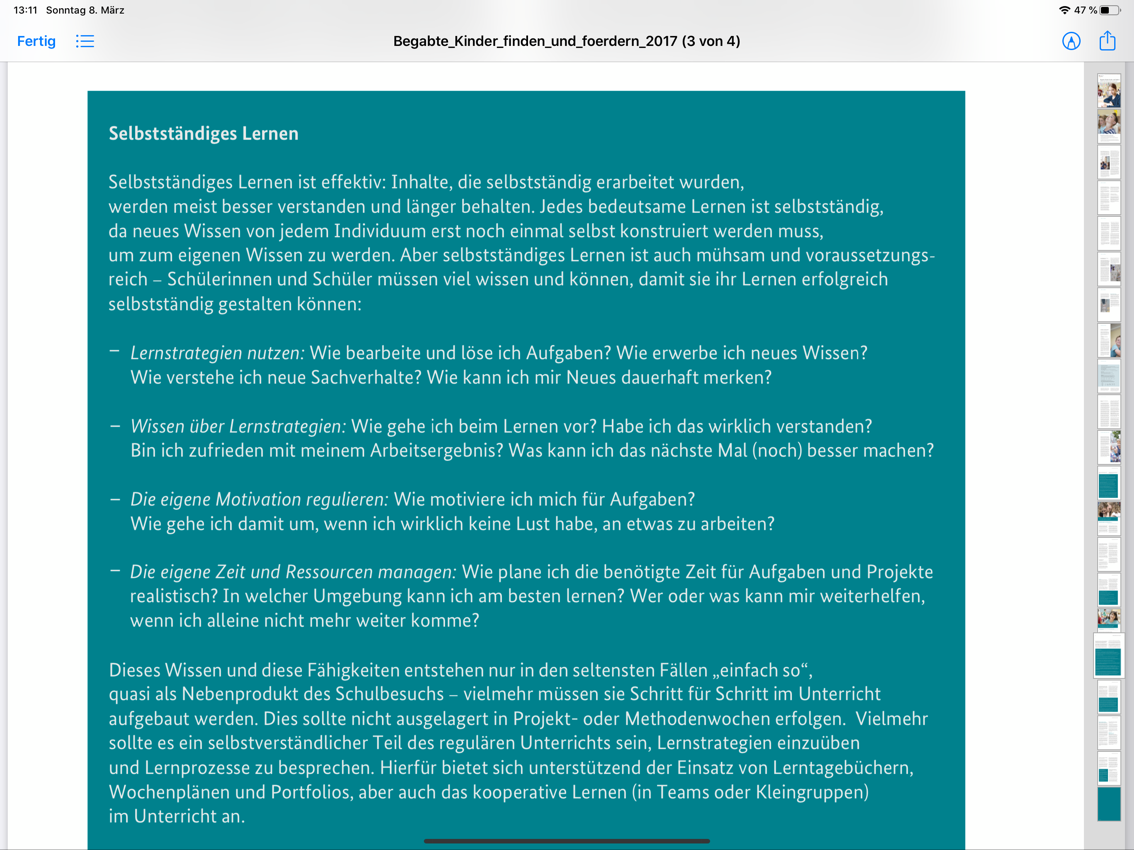 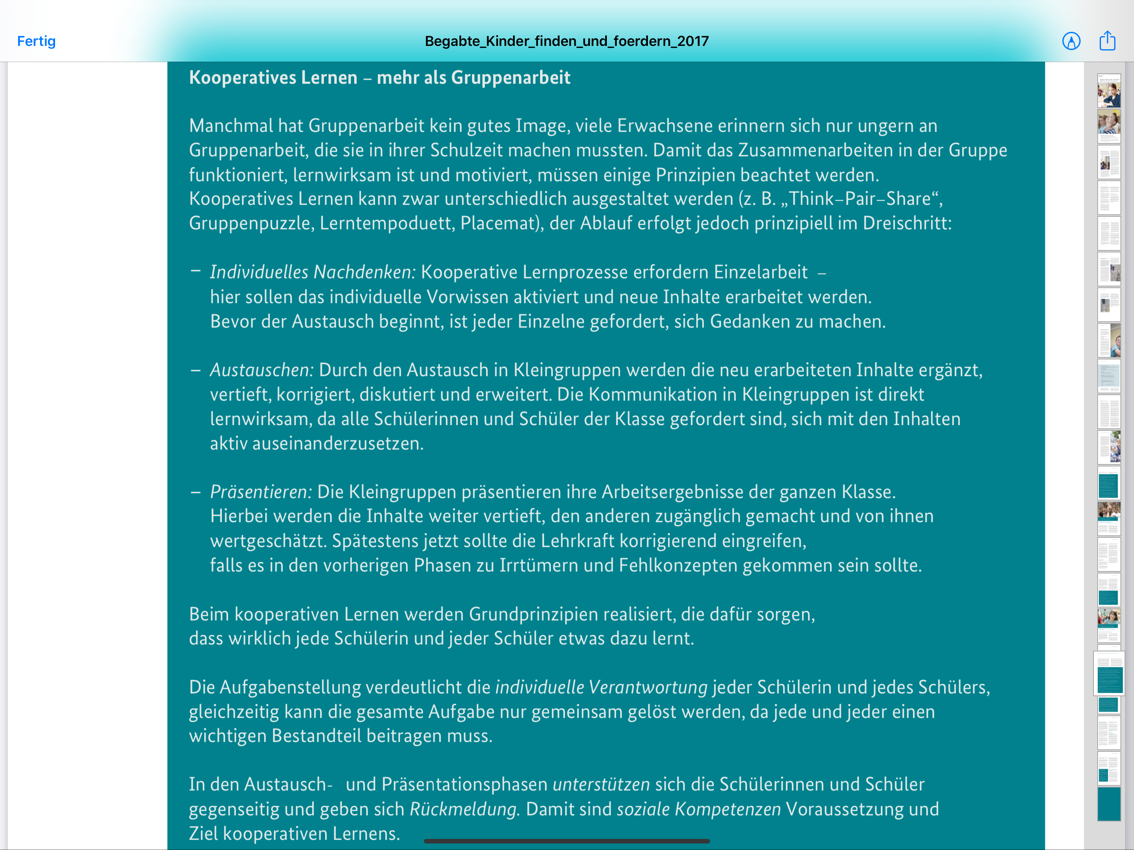 